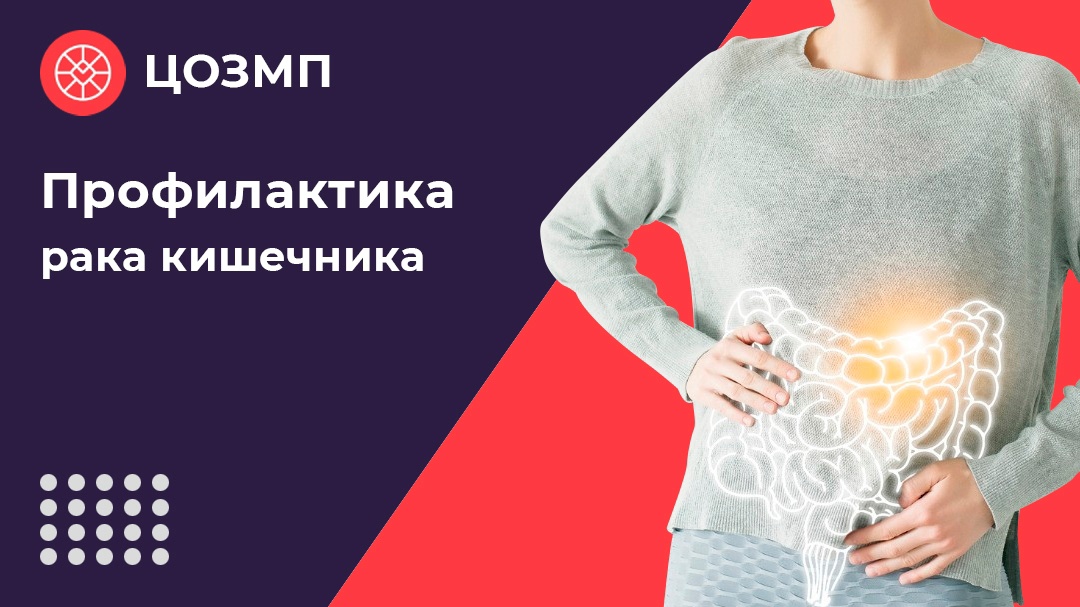 Рак кишечника: симптомы, профилактика и лечение.Рак кишечника – заболевание, поражающее толстую, слепую и тонкую кишку. Онкология кишечника способна привести к летальному исходу, вот почему так важно вовремя диагностировать заболевание и, в случае его наличия, незамедлительно приступить к лечению. Симптомы рака кишечника, при обнаружении которых следует немедленно прибегнуть к медицинскому обследованию:• регулярные боли в животе; • газообразование, поносы или диарея; • постоянное недомогание; • примеси слизи и крови в испражнениях. Наиболее эффективным способом обнаружения рака кишечника становится онкоскрининг. Комплекс мероприятий в рамках данной процедуры позволит выявить наличие рака в кишечнике и других онкологических заболеваний на их самых ранних стадиях. Благодаря этому, в случае наличия болезни, лечение пройдет наиболее эффективно и безболезненно для пациента. Врачи советуют проходить процедуру онкоскрининга не реже одного раза в три года. Рак кишечника, как и другие опасные заболевания, можно излечить на их раннем этапе. А чтобы вовремя обнаружить болезнь, нужно проходить медицинскую диспансеризацию. Обследование проводится раз в три года для лиц в возрасте от 18 до 39 лет и каждый год для лиц старше 39 лет.